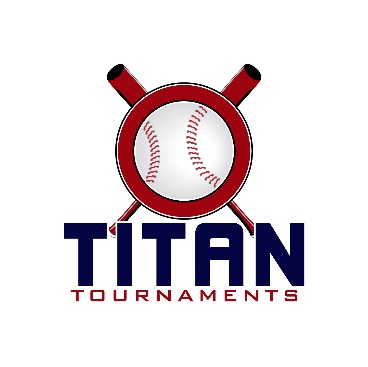 Thanks for playing ball with Titan!Roster and Waiver Forms must be submitted to the onsite director upon arrival and birth certificates must be available.10U & 15U at Lamar Murphy Park – 180 I.W. Davis Rd, Jefferson, GA9U & 11U at Victor Lord Park – 175 2nd St, Winder, GA

Entry Fee: $395Sanction Fee: $35 if unpaid in 2023/ Admission: $7 Per SpectatorCoaches: 3 Passes Per TeamPlease check out the how much does my team owe document.Format: 2 Seeding Games & Single Elimination Bracket PlayPlease refer to pages 14-15 of our rule book for seeding procedures.
The on deck circle is on your dugout side. If you are uncomfortable with your player being that close to the batter, you may have them warm up further down the dugout, but they must remain on your dugout side.
Headfirst slides are allowed, faking a bunt and pulling back to swing is not allowed.
Runners must make an attempt to avoid contact, but do not have to slide.
Warm Up Pitches – 5 pitches between innings or 1 minute, whichever comes first.
Coaches – one defensive coach is allowed to sit on a bucket or stand directly outside of the dugout for the purpose of calling pitches. Two offensive coaches are allowed, one at third base, one at first base.
Offensive: One offensive timeout is allowed per inning.
Defensive: Three defensive timeouts are allowed during a seven inning game. On the fourth and each additional defensive timeout, the pitcher must be removed from the pitching position for the duration of the game. In the event of extra innings, one defensive timeout per inning is allowed.
An ejection will result in removal from the current game, and an additional one game suspension. Flagrant violations are subject to further suspension at the discretion of the onsite director.10U Games - 90 minutes finish the inning Lamar Murphy Park – 180 I.W. Davis Rd, Jefferson, GA*Please be prepared to play at least 15 minutes prior to your scheduled start times*Director – Kevin (404)-993-9291Roster must be printed from the Titan website, completely filled out, and turned in to Kevin, prior to your team’s 1st game.Keep a copy for yourself, you will be required to turn in a Titan roster at every tournament.15U Games - 90 minutes finish the inning Lamar Murphy Park – 180 I.W. Davis Rd, Jefferson, GA*Please be prepared to play at least 15 minutes prior to your scheduled start times*Director – Kevin (404)-993-9291Roster must be printed from the Titan website, completely filled out, and turned in to Kevin, prior to your team’s 1st game.Keep a copy for yourself, you will be required to turn in a Titan roster at every tournament.9U Games - 75 minutes finish the inning Victor Lord Park – 175 2nd St, Winder, GA*Please be prepared to play at least 15 minutes prior to your scheduled start times*Director – Ted (678)-764-1433Roster must be printed from the Titan website, completely filled out, and turned in to Ted, prior to your team’s 1st game.Keep a copy for yourself, you will be required to turn in a Titan roster at every tournament.11U Games - 75 minutes finish the inning Victor Lord Park – 175 2nd St, Winder, GA*Please be prepared to play at least 15 minutes prior to your scheduled start times*Director – Ted (678)-764-1433Roster must be printed from the Titan website, completely filled out, and turned in to Ted, prior to your team’s 1st game.Keep a copy for yourself, you will be required to turn in a Titan roster at every tournament.TimeFieldGroupTeamScoreTeam8:304“AA”OC River Dawgs6-7N GA Junkyard Dawgs8:305“A”Fielder’s Choice Twins12-13Heaters10:151“AA”OC River Dawgs9-19NE GA Goats10:154“AA”Ambush - Archer6-10N GA Junkyard Dawgs10:155“A”Fury Baseball        13-7Morgan Maniacs12:001“AA”NE GA Goats29-14Ambush - Archer12:004“A”Fielder’s Choice Twins4-6Morgan Maniacs12:005“A”Fury Baseball18-6HeatersTimeFieldGroupTeamScoreTeam1:455“A”Game 11 SeedFury15-34 SeedFielder Choice3:305“A”Game 22 SeedMogan Maniacs5-23 SeedHeaters5:155“A”C-ShipWinner of Game 1Fury9-3Winner of Game 2Mogan Maniacs1:454“AA”Game 11 SeedJunkyard Dawgs1-64 SeedAmbush3:304“AA”Game 22 SeedNE GA Goats         9-43 SeedOC River Dawgs5:154“AA”C-ShipWinner of Game 1Ambush4-12Winner of Game 2NE Ga GoatsTimeFieldGroupTeamScoreTeam8:302SeedingFury Baseball4-3Around The Horn8:303SeedingAmbush – Mills11-7Mtn. View10:152SeedingSwamp Donkeys11-10Statham Pickles10:153SeedingNorth GA Thunder4-6Launch Angle12:002SeedingAmbush – Mills4-4Walton Co. A.S.12:003SeedingAround The Horn        8-0Mtn. View1:451SeedingSwamp Donkeys0-6North GA Thunder1:452SeedingFury Baseball6-7Walton Co. A.S.1:453SeedingLaunch Angle0-1Statham PicklesTimeFieldGroupTeamScoreTeam3:301GoldGame 11 SeedWalton Co. A.S.1-04 SeedLaunch Angle3:302GoldGame 22 SeedAmbush6-33 SeedAround The Horn5:151GoldC-ShipWinner of Game 1Walton Co. A.S.0-9Winner of Game 2Ambush3:303SilverGame 18 SeedSwamp Donkeys1-39 SeedMtn. View Bears5:152SilverGame 26 SeedFury Baseball       1-137 SeedStatham Pickles5:153SilverGame 3Winner of Game 1Mtn. View Bears1-65 SeedN. Ga Thunder7:003SilverC-ShipWinner of Game 2Statham Picckles1-2Winner of Game 3N/ Ga ThunderTimeFieldGroupTeamScoreTeam10:002SeedingLions Baseball9-11Line Drive Academy10:003SeedingSwamp Donkeys8-125 Star Generals10:004SeedingToccoa Stars13-1Ambush – McClintock11:302SeedingLions Baseball5-5East Cobb Padres11:303SeedingSwamp Donkeys8-9Westminster Tribe11:304SeedingToccoa Stars        15-3N GA Skeeters Burton1:002SeedingLine Drive Academy9-10East Cobb Padres1:003Seeding5 Star Generals4-9Westminster Tribe1:004SeedingAmbush – McClintock11-11N GA Skeeters BurtonTimeFieldGroupTeamScoreTeam4:004GoldGame 11 SeedToccoa8-44 SeedLine Drive5:304GoldGame 22 SeedTribe14-43 SeedEast Cobb7:004GoldC-ShipWinner of Game 1Toccoa5-9Winner of Game 2Tribe2:303SilverGame 18 SeedSkeeters7-69 SeedSwamp Donkeys4:003SilverGame 26 SeedLions        3-87 SeedAmbush5:303SilverGame 3Winner of Game 1Skeeters19-35 Seed5-Star7:003SilverC-ShipWinner of Game 2Ambush3-14Winner of Game 3SkeetersTimeFieldGroupTeamScoreTeam10:001SeedingAthens Phalanx7-2Flush Baseball11:301SeedingPutnam Dawgs1-10N GA Junkyard Dawgs1:001SeedingFactory Select11-0Team Venom2:301SeedingAthens Phalanx6-5Team Venom2:302SeedingFlush Baseball5-8N GA Junkyard Dawgs2:304SeedingPutnam Dawgs        8-4Factory SelectTimeFieldGroupTeamScoreTeam4:001BracketGame 14 SeedFactory Select2-105 SeedFlush Baseball4:002BracketGame 23 SeedPutnam Dawgs9-46 SeedTeam Venom5:301BracketGame 3Winner of Game 1Flush Baseball1-131 SeedJunkyard Dawgs5:302BracketGame 4Winner of Game 2Putnam Dawgs17-52 SeedAthens Phalanx7:001BracketC-ShipWinner of Game 3Junkyard Dawgs15-4Winner of Game 4Putnam Dawgs